Supplementary materialTable A1: List of empirical studies on misperceptions about immigration

Note: Empirical studies on misperceptions about immigration that were published as journal articles, book chapters, or working papers. We only selected studies that describe misperceptions, analyze their causes and effects, or report about correctional experiments. We make no claim of exhaustiveness. Country abbreviations: AT: Austria, AU: Australia, BE: Belgium, CA: Canada, CH: Switzerland, CZ: Czechia, DE: Germany, DK: Denmark, EE: Estonia, ES: Spain, FI: Finland, FR: France, GR: Greece, HR: Hungary, IE: Ireland, IL: Israel, IT: Italy, LT: Lithuania, LU: Luxemburg, NL: Netherlands, NO: Norway, PO: Poland, PT: Portugal, SA: South Africa, SE: Sweden, SI: Slovenia, TR: Turkey, UK: United Kingdom, US: United States.Figure A1: Distribution of studies on misperception about immigration over time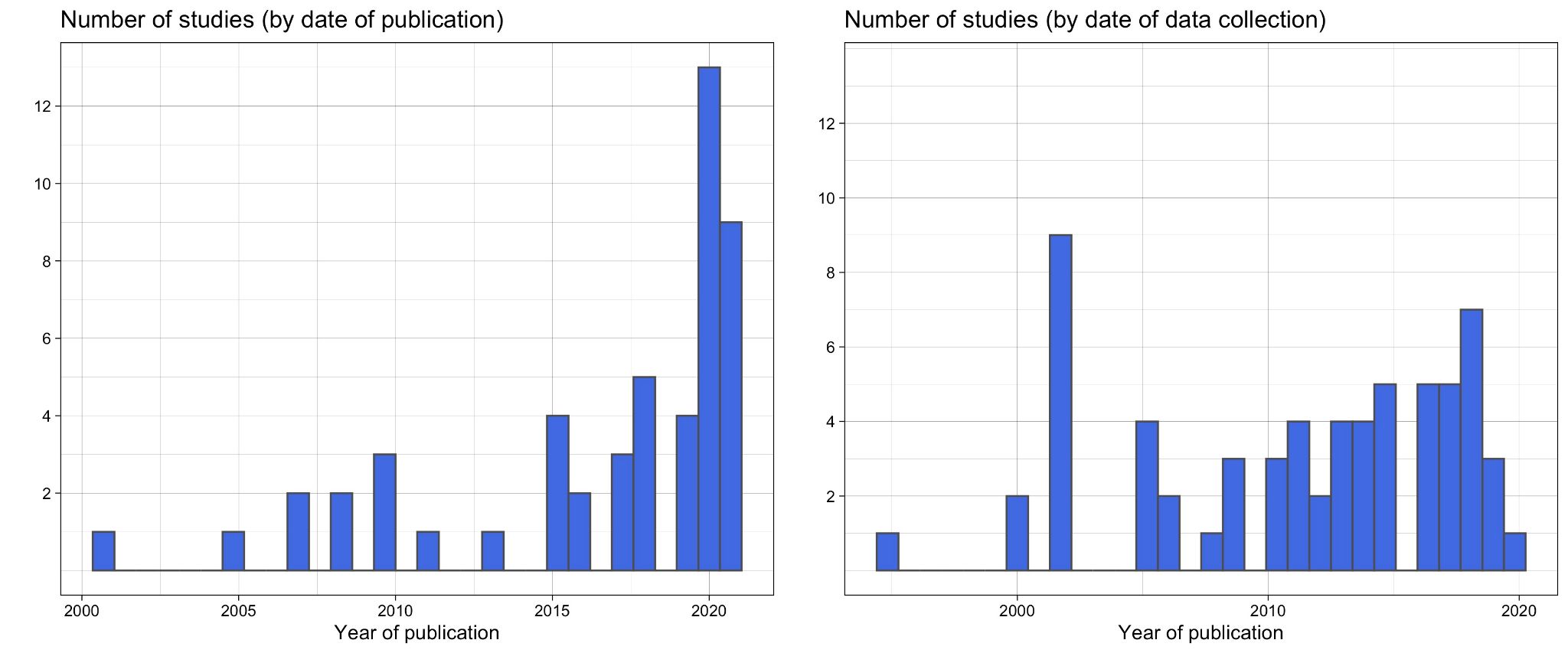 Note: Histograms displaying the annual number of studies on misperceptions about immigration. The same study can appear more than once in the right figure if separate data collections were performed in different years. If the data collection spans more than a year, the figure shows the year in which it was concluded. Sample size: N=51 (left) and N=65 (right).Figure A2: Distribution of studies on misperception about immigration across countries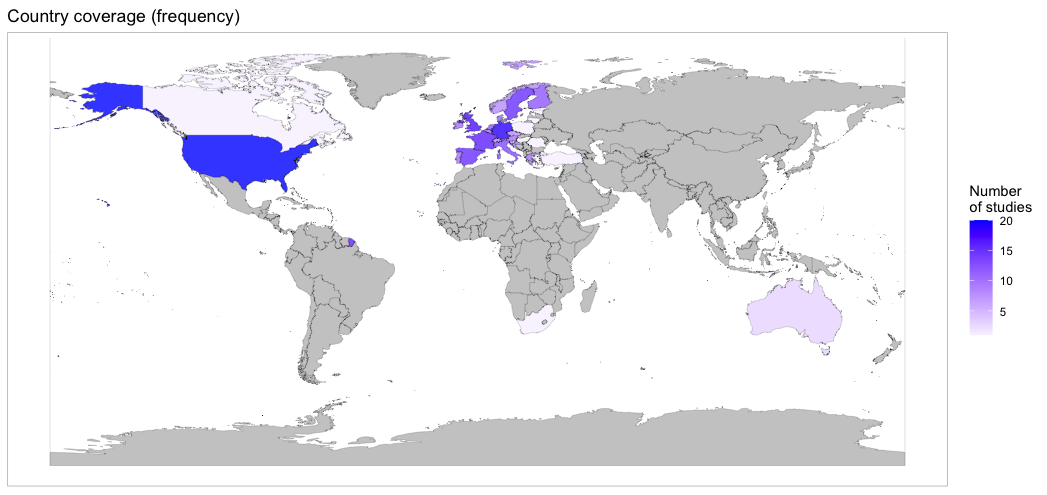 Note: World map visualizing the geographical distribution of studies on misperceptions about immigration by country. Sample size: N=51.


Table A2: Public survey data on misperceptions about immigration
Note: Social science population surveys that contain question items related to misperceptions about immigration. We only selected items that can be empirically verified, leaving those that ask about the general economic and cultural impact of immigration out. All listed surveys are publicly available and provide micro-level data. We make no claim of exhaustiveness.References Aalberg T and Strabac Z (2010) Media use and misperceptions. Nordicom Review 31, 35–52.Alba R, Rumbaut RG and Marotz K (2005) A Distorted Nation: Perceptions of Racial/Ethnic Group Sizes and Attitudes Toward Immigrants and Other Minorities. Social Forces 84, 901–19.Alesina AF, Miano A and Stantcheva, S (2018) Immigration and Redistribution. NBER Working Paper No. 24733.Arin KP, Lacomba, JA, Lagos F, Mazrekaj D and Thum M (2021) Misperceptions and Fake News during the Covid-19 Pandemic. CESifo Working Paper No. 9066/2021. Barrera O, Guriev S, Henry E and Zhuravskaya E (2020) Facts, alternative facts, and fact checking in times of post-truth politics. Journal of Public Economics 182, No. 104123. Blinder S (2015) Imagined Immigration: The Impact of Different Meanings of ‘Immigrants’ in Public Opinion and Policy Debates in Britain. Political Studies 63, 80–100.Blinder S and Jeannet A (2017) The ‘illegal’ and the skilled: effects of media portrayals on perceptions of immigrants in Britain. Journal of Ethnic and Migration Studies 44, 1444–62. Blinder S and Schaffner BF (2020) Going with the Flows - Information that Changes Americans’ Immigration Preferences. International Journal of Public Opinion Research 32, 153–64.Carnahan D, Bergan DE and Lee S (2021) Do Corrective Effects Last? Results from a Longitudinal Experiment on Beliefs Toward Immigration in the U.S. Political Behavior 43, 1227–46.Citrin J and Sides J (2008) Immigration and the Imagined Community in Europe and the United States. Political Studies 56, 33–56.Fertig M and Schmidt CM (2001) First- and Second-Generation Migrants in Germany - What Do We Know and What Do People Think? CERP Discussion Paper No. 2803. Glinitzer K, Gummer T and Wagner M (2021) Learning Facts About Migration: Politically Motivated Learning of Polarizing Information About Refugees. Political Psychology 42, 1053–69.Gordon S, Roberts B, Struwig J, Mchunu N, Mtyingizane S and Zondi T (2020) Size Does Matter: The Relationship between Perceived Immigrant Group Size and Attitudes towards Foreign Nationals. Southern African Journal of Demography 20, 28–56.Gorodzeisky A and Semyonov M (2020) Perceptions and misperceptions: actual size, perceived size and opposition to immigration in European societies. Journal of Ethnic and Migration Studies 46, 612–30.Grigorieff A, Roth C and Ubfal D (2020) Does Information Change Attitudes Toward Immigrants? Demography 57, 1117–43.Haaland I and Roth C (2020) Labor market concerns and support for immigration. Journal of Public Economics 191, No. 104256.Hartley LK, Anderson JR and Pedersen A (2019) Process in the Community, Detain Offshore or ‘Turn Back the Boats’? Predicting Australian Asylum-seeker Policy Support from False Beliefs, Prejudice and Political Ideology. Journal of Refugee Studies 32, 562–82.Herda D (2010) How many Immigrants? Foreign-Born Population Innumeracy in Europe. Public Opinion Quarterly 74, 674–95.Herda D (2013) Too Many Immigrants? Examining Alternative Forms of Immigrant Population Innumeracy. Sociological Perspectives 56, 213–40.Herda D (2015a) Innumeracy in Turkey: Misperceptions of an Emerging Immigrant Population. Insight Turkey, 17(2), 187–205.Herda D (2015b) Beyond innumeracy: heuristic decision-making and qualitative misperceptions about immigrants in Finland. Ethnic and Racial Studies 38, 1627–45.Herda, D (2018) Comparing Ignorance: Imagined Immigration and the Exclusion of Migrants in the US and Western Europe. Societies Without Borders 12, 1–35.Herda D (2019) Tracking Ignorance: Examining Changes in Immigrant Population Innumeracy in the United States from 2005 to 2013. Migration Letters 16, 329–339.Herda D (2020) Ignorance in a Context of Tolerance: Misperceptions about Immigrants in Canada. Migration Letters 17, 411–24. Himmelroos S and Rapeli L (2020) Can Deliberation Reduce Political Misperceptions? Findings from a Deliberative Experiment on Immigration. Journal of Deliberative Democracy 16, 58–66.Hjerm M (2007) Do Numbers Really Count? Group Threat Theory Revisited. Journal of Ethnic and Migration Studies 33, 1253–75.Hooghe M and de Vroome T (2015) The perception of ethnic diversity and anti-immigrant sentiments: a multilevel analysis of local communities in Belgium. Ethnic and Racial Studies 38, 38–56.Hopkins DJ, Sides J and Citrin J (2019) The muted consequences of correct information about immigration. Journal of Politics 81, 315–320.Johnston CD and Ballard AO (2016) Economists and Public Opinion: Expert Consensus and Economic Policy Judgments. The Journal of Politics 78, 443–56.Koopmans R and Schaeffer M (2016) Statistical and Perceived Diversity and Their Impacts on Neighborhood Social Cohesion in Germany, France and the Netherlands. Social Indicators Research 125, 853–83.Lee N, Nyhan B, Reifler J and Flynn DJ (2021) More Accurate, but No Less Polarized: Comparing the Factual Beliefs of Government Officials and the Public. British Journal of Political Science 51, 1315–22.Leviston Z, Coenen JM and Dandy J (2020) Host-member misperceptions about what others expect of immigrants: The role of personal attitudes, voting behaviour, and right-wing authoritarianism. Asian Journal of Social Psychology 23, 397–406.Li J and Magner MW (2020) The Value of Not Knowing: Partisan Cue-Taking and Belief Updating of the Uninformed, the Ambiguous, and the Misinformed. Journal of Communication 70, 646–69.Lind T, Erlandsson A, Västfjäll D and Tinghög G (2018) Motivated reasoning when assessing the effects of refugee intake. Behavioural Public Policy, 1–24.Lundmark S and Kokkonen A (2017) Measuring Immigrant Populations: Subjective versus Objective Assessments. Survey Methods: Insights from the Field. Mancini T, Caricati L, di Bernardo GA and Vezzali L (2020). Support for rejection and reception policies toward asylum seekers in Italy: The role of conservative ideologies and legitimizing myths. Journal of Social Psychology 160, 751–67.Martini S, Guidi M, Olmastroni F, Basile L, Borri R and Isernia P (2021) Paranoid styles and innumeracy: implications of a conspiracy mindset on Europeans’ misperceptions about immigrants. Italian Political Science Review, online first.Markaki Y and Blinder S (2018) The Effects of Immigration on Welfare across the EU: Do Subjective Evaluations Align with Estimations? Working paper, REMINDER project.Markaki Y, Blinder S and Lind F (2020) Perceptions of EU Immigrants’ Welfare Impacts: The Role of Political Sophistication and Predisposition. REMINDER Working Paper.McLaren L and Johnson M (2007) Resources, Group Conflict and Symbols: Explaining Anti-Immigration Hostility in Britain. Political Studies 55, 709–32.Meltzer CE and Schemer C (2021) Miscounting the others: Media effects on perceptions of the immigrant population size. In Media and Public Attitudes Toward Migration in Europe: A Comparative Approach, edited by Strömbäck J, Meltzer CE, Eberl JM, Schemer C and Boomgarden HG, 174-189. London: Routledge.Mena P (2021) Reducing misperceptions through news stories with data visualization: The role of readers’ prior knowledge and prior beliefs. Journalism, online first.Pedersen A and Hartley LK (2017) False Beliefs About Asylum Seekers to Australia: The Role of Confidence in Such Beliefs, Prejudice, and the Third Person Effect. Journal of Pacific Rim Psychology 11, 1–12.Peterson, E and Iyengar, S (2021) Partisan Gaps in Political Information and Information Seeking Behavior: Motivated Reasoning or Cheerleading? American Journal of Political Science 65, 133–47.Saldaña M, Cueva Chacón LM and García-Perdomo V (2018) When Gaps Become Huuuuge: Donald Trump and Beliefs About Immigration. Mass Communication and Society 21, 785–813.Saldaña M, McGregor S and Johnson T (2021) Mind the Gap! The Role of Political Identity and Attitudes in the Emergence of Belief Gaps. International Journal of Public Opinion Research, S. 1–19.Schlueter E and Scheepers P (2010) The relationship between outgroup size and anti-outgroup attitudes: A theoretical synthesis and empirical test of group threat- and intergroup contact theory. Social Science Research 39, 285–95.Semyonov M, Raijman R and Gorodzeisky A (2008) Foreigners’ Impact on European Societies: Public Views and Perceptions in a Cross-National Comparative Perspective. International Journal of Comparative Sociology 49, 5–29.Sides J and Citrin J (2007) European Opinion about Immigration: The Role of Identities, Interest and Information. British Journal of Political Science 37, 477–504.Steele LG and Perkins KM (2019) The Effects of Perceived Neighborhood Immigrant Population Size on Preferences for Redistribution in New York City: A Pilot Study. Frontiers in Sociology 4, 1–13.Strabac Z (2011) It’s the eyes and not the size that matter: The real and the perceived size of immigrant population and anti-immigrant prejudice in Western Europe. European Societies 13, 559–82.StudyFocus of interestCountriesTime periodMain finding(s)Aalberg and Strabac 2010DeterminantsAT, BE, CH, DE, DK, ES, FI, FR, GR, IE, IT, LU, NL, NO, PT, SE, UK, US20022005 Watching TV is associated with less knowledge about migration but watching TV news is associated with more such knowledge. There are significant differences across countries. Alba et al. 2005EffectsUS2000The more distorted the majority group’s view of the relative size of minorities (including immigrants) is the more hostile their attitudes are. Education may help to counter related prejudices.Alesina et al. 2018Description/EffectsDE, FR, IT, SE, UK, US20172018Across all examined countries, there are “strikingly large” misperceptions about the number and characteristics of immigrants. Thinking about immigration reduces support for redistribution.
Arin et al. 2021Description/DeterminantsDE, ES, FR, UK2020During the COVID-19 pandemic, the share of immigrants has been frequently misestimated. Gender, education, income, etc., are relevant determinants.
Barrera et al. 2020Effects/CorrectionFR2017While fact-checking improves voter knowledge, it hardly affects policy conclusions or support for the far-right; providing them with alternative facts is a powerful tool to distort people’s beliefs.
Blinder 2015Description/EffectsUK2011Public perception and official data on immigration diverge greatly, with the public often imagining immigrants as asylum seekers. This image is associated with more restrictive policy preferences. 
Blinder and Jeannet 2017DeterminantsUK20132014Media reporting affects perceptions about immigration. More accurate depictions of immigrants can reduce the level of misperceptions.
Blinder and Schaffner 2020Description/CorrectionUS20132018People not only overestimate immigrant population stocks but also related flows. Receiving correct information can help to change their preferences.
Carnahan et al. 2021CorrectionUS2011Corrective effects are found to be detectable up to four weeks after first exposure, with repeated exposure further prolonging these effects and reducing misperceptions.Citrin and Sides 2008Description/DeterminantsAT, BE, CH, CZ, DE, DK, ES, FI, FR, GR, HR, IE, IT, LU, NL, NO, PO, PT, SE, UK, US20022005Both EU and US citizens overestimate the number of immigrants in their countries and prefer more restrictive policies, with attitudes hardly being affected by economic differences or the population share of the foreign born. However, the US is more culturally tolerant in general.
Fertig and Schmidt 2001Description DE1995There is a “very moderate actual public transfer payment dependence” of immigrants but much more negative public beliefs; people overestimate the economic disadvantages of immigration. Glinitzer et al. 2021DeterminantsDE2018The processing of new information about immigrants (in this case: refugees) depends on political biases and prior beliefs. This effect is stronger among those most opposed to immigration. Gordon et al. 2020Description/EffectsSA2018 While hostility toward immigrants has not increased over the last fifteen years, most people are misinformed about their number, which influences general hostility levels. Gorodzeisky and Semyonov 2020EffectsAT, BE, CH, CZ, DE, DK, ES, FI, FR, HR, IE, NL, NO, PO, PT, SE, UK 2014Public views are more strongly affected by innumeracy than by attitudes, with more pronounced discrepancies between real and imagined numbers leading to stronger anti-immigration views.Grigorieff et al. 2020CorrectionUS201020142016 Receiving correct information about immigration can improve attitudes toward immigration; This effect persists weeks later. It is crucial to correct misinformation about immigrants’ characteristics, not only about their number.
Haaland and Roth 2020Effects/CorrectionUS2017Support for immigration is linked to misperceptions about the labor market; if people are being presented with evidence that shows no adverse labor market effect, they become more supportive.
Hartley et al. 2019EffectsAU2015False beliefs about asylum seekers are a better predictor of restrictive immigration policies than political ideology or prejudice. Herda 2010DescriptionAT, BE, CZ, DE, DK, ES, FI, FR, GR, HR, IE, IT, LU, NL, NO, PO, PT, SE, SI, UK2002Innumeracy in Europe is “both widespread and variable” but particularly large in countries with high inequality levels. There may be a distinction between cognitive and emotional innumeracy. Herda 2013Description/EffectsAT, BE, CH, CZ, DE, DK, ES, FR, FI, GR, HR, IE, IT, LU, NL, NO, PO, PT, SE, SI, UK2002Innumeracy entails not only overestimation but also underestimation and nonresponse. Both are rather common, with non-responders forming a particularly distinct group characterized by “low cognitive ability and high negative affect.” Underestimation correlates with pro-migration beliefs. 
Herda 2015aDescription/EffectsTR2013Innumeracy is “quite high in the Turkish context” but not as much correlated with anti-immigrant attitudes as in most of Europe. There is also a considerable regional variation (rural-urban).Herda 2015bDescription/DeterminantsFI2011Around a fifth of respondents are incorrect about where most immigrants come from, an error related to media exposure and threat perceptions.Herda 2018Description/DeterminantsDE, ES, FR, IT, UK, US2011There are high levels of both innumeracy and qualitative misperceptions. However, misperceptions about the size of the immigrant population are only weakly associated with exclusionary tendencies.
Herda 2019Description/DeterminantsUS20052009
2013Misperceptions have grown rapidly over time, far outpacing the real growth of the foreign-born population. Also, misperceptions held by conservatives have “grown increasingly extreme.”Herda 2020Description/EffectsCA2009Innumeracy is more widespread than misperceptions related to the legal status of immigrants, yet holding the latter is more consequential for support of anti-immigration policies. Himmelroos and Rapeli 2020CorrectionFI2012There is some evidence for the corrective potential of deliberation, i.e., engaging in discussions on immigration with individuals holding different beliefs (mixed discussion groups). Hjerm 2007EffectsAT, BE, CH, CZ, DE, DK, ES, FI, FR, GR, HR, IE, IT, NL, NO, PO, PT, SE, SI, UK2002“Neither actual nor perceived size (of immigrant groups) matter for anti-immigrant attitudes in Europe. Nor does size have any effect under different economic or political contexts.”Hooghe and de Vroome 2015Description/EffectsBE2009Inhabitants of local communities show a tendency to overestimate the number of non-nationals; in attitudinal terms, the perceived size of immigrant groups has a greater impact than their actual size.Hopkins et al. 2019Description/CorrectionUS200620082010In the US, non-Hispanic Whites overestimate both the share of the foreign-born population and of those who entered the country irregularly. Four separate survey experiments present limited proof that providing accurate information can correct these misperceptions.Johnston and Ballard 2016Description/CorrectionUS2013People are more doubtful of the economic benefits of immigration than professional economists are. Knowing an expert’s position only changes the position of those who were previously uncertain. Jørgensen and Osmundsen 2020 Correction/EffectsDK2017Exposure to facts about immigration can make people update their beliefs. Yet, they often interpret this new information in a selective way and maintain their policy preferences.Koopmans and Schaeffer 2016DeterminantsDE, FR, NL20092010Negative diversity effects (out-group biases, asymmetric preferences, coordination problems) matter. (Mis)perceptions mediate statistical effects and have explanatory power on their own.Lee et al. 2021Description/EffectsUS2017Political elites (i.e., government officials) are more accurately informed than the general public about the “foreign-born national rate.” However, this does not lead to reduced polarization.Leviston et al. 2020Description/DeterminantsAU2018People tend to overestimate the extent to which others expect immigrants to adopt the culture of the host society. Voting behavior and right-wing authoritarian traits are relevant determinants.Li and Wagner 2020CorrectionUS2018People holding misperceptions may be uninformed, ambiguous, or misinformed; in the case of immigration, fact-checking may help the first two groups to form correct beliefs.Lind et al. 2018DeterminantsSE2016Ideology and identity (i.e., nationally oriented versus globally oriented) play a role in assessing the link between refugee intake and higher/lower crime rate. This effect goes in both directions.Lundmark and Kokkonen 2017DescriptionSE2012Immigration innumeracy at the neighborhood level is rather moderate, at least among the employees of small and medium-sized companies in an urban (metropolitan) setting. Mancini et al. 2020DeterminantsIT2016People who have a high social dominance orientation and display right-wing authoritarian attitudes are more likely to hold the belief that asylum seekers are making false claims.Martini et al. 2021DeterminantsCZ, DE, ES, FR, GR, IT, NL, PO, PT, UK 2017 There is an association between misperceptions and belief in conspiracy theories: The higher the propensity to hold conspiracist worldviews, the greater the tendency toward innumeracy. Markaki and Blinder 2018Determinants/EffectsAT, BE, CZ, DE, DK, EE, ES, FI, FR, GR, HR, IE, IT, LT, LU, NE, PO, PT, SE, SI20022014There is a strong correlation between the belief that immigrants place a burden on public welfare and restrictive immigration preferences. Geographical proximity is less important than skill level: people are more concerned about low-skilled than non-European immigration. 
Markaki et al. 2020DeterminantsDE, ES, HR, PO, RO, SE UK201720182019Among those on the far left, political sophistication may affect belief in EU immigrants’ impact on welfare; but not among those on the far right who adhere to such misperceptions either way.Meltzer and Schemer 2021DeterminantsES, UK, DE, SE, PL, HU, RO 20172018Mass media may have both an enlightening and a distorting effect on people’s perceptions of immigrant groups’ size. Immigration innumeracy is a rather stable phenomenon over time.Mena 2021Determinants/CorrectionUS2019Correcting misperceptions can be significantly enhanced through data visualization if there is less than average prior knowledge. Beliefs have a strong effect regardless of data visualization.Pedersen and Hartley 2017DeterminantsAU2015The main predictors of misperceptions about asylum seekers are right-wing political orientation, prejudice, confidence in espousing false beliefs, and the third-person effect.Peterson and Iyengar 2021DeterminantsUS20182019“Partisan cheerleading” only modestly inflates differences in information (e.g., on immigrant crime). Those holding misperceptions often sincerely believe in what is inaccurate.Saldaña et al. 2018DeterminantsUS20152016Supporters of Donald Trump exhibit more inaccurate beliefs about immigration, yet Trump is a catalyst, rather than the cause of their misperceptions. Education and ideology are crucial factors.Saldaña et al. 2021DeterminantsUS20152016The effect of one’s political ideology on inaccurate beliefs is contingent upon education, measured via misperceptions about Syrian refugees (e.g., “young males of combat age”). Schlueter and Scheepers 2010DeterminantsNL2000Objective measurements of immigration group size correspond with subjective perceptions of a larger group size; these, in turn, are associated with perceptions of threatened group interests. Semyonov et al. 2008EffectsAT, BE, CH, CZ, DE, DK, ES, FI, FR, GR, HR, IE, IT, LU, NL, NO, PO, PT, SE, SI, UK 2002Inflated perceptions of the size of the foreign-born population are likely to increase negative views of immigrants. Sides and Citrin 2007Description/Determinants/EffectsAT, BE, CH, CZ, DE, DK, ES, FI, FR, GR, HR, IE, IT, LU, NL, NO, PO, PT, SE, UK, US200220052006People overestimate the size of the foreign-born population, with their education and exposure to immigrants being relevant determinants. Receiving corrective information “influences attitudes very little” and only has a limited effect in general.Steele and Perkins 2019Description/EffectsUS2015New York City residents overestimate the share of non-citizens in their neighborhood. Those who overestimate it the most show the least support for redistributive policies. Strabac 2011Description/EffectsAT, BE, CH, DE, DK, ES, FI, FR, GR, IE, IT, LU, NL, NO, PT, SE, UK2002Misperceptions are quite common in Western Europe; the perceived rather than the actual size of a country’s immigrant population affects prejudices.Survey nameRelevant item(s)Survey yearGerman General Social Survey (GGSS/ALLBUS)https://doi.org/10.4232/1.3751https://doi.org/10.4232/1.10110https://doi.org/10.4232/1.12796“How high, do you think, is the percentage of foreigners in Western Germany?” [in %]“And in Eastern Germany?” [in %]1996
2006 
2016Cooperative Congressional Election Study (CCES)https://doi.org/10.3886/ICPSR30141.v1https://doi.org/10.3886/ICPSR35616 “Out of every 100 people living in the United States, how many do you think entered this country illegally?”2006 
2010European Election Study (EES)https://doi.org/doi:10.4232/1.11760 “And over the last 12 months, has immigration in {country} increased a lot, increased a little, stayed the same, decreased a little or decreased a lot?”2009European Social Survey (ESS)https://doi.org/10.21338/NSD-ESS1-2002https://doi.org/10.21338/NSD-ESS7-2014“Out of every 100 people living in [country], how many do you think were born outside [country]?” [in %]“Compared to other European countries of about the same size as the UK, do you think that more or fewer people come to live here from other countries?”2002
2014South Africa Social Attitudes Survey (SASAS)https://doi.org/10.14749/1612884573 Question items from the European Social Survey (see above)2018Special Eurobarometer (EB) 469 https://doi.org/10.2837/918822“To your knowledge, what is the proportion of immigrants in the total population in (OUR COUNTRY)?”
“Generally speaking, would you say that there are more immigrants who are staying legally or staying illegally in (OUR COUNTRY)?” 
2017Transatlantic Trend Survey (TATS)https://doi.org/10.3886/ICPSR33022.v1 “In your opinion, what percentage of the total (COUNTRY) population were born in another country? You can answer any number between 0 and 100.” 
 “In your opinion, do you think that most of the immigrants in (COUNTRY) are here legally, or are most of them here illegally?”2010REMINDER: ​​Online Panel Study on Migration and Mobility Attitudes 2017-2018. https://doi.org/10.11587/LBSMPQOut of every 100 people in [COUNTRY], about how many do you think are unemployed? [NUMBER BETWEEN 0 and 100]
Out of every 100 people in [COUNTRY], how many do you think were born outside [COUNTRY]? [NUMBER BETWEEN 0 and 100
Out of every 100 people in [COUNTRY], about how many do you think were born in another EU country? [NUMBER BETWEEN 0 and 100]
Out of 100 immigrants in [COUNTRY], how many do you think are [SPLIT HALF] female/male? [NUMBER BETWEEN 0 and 100]2017
2018